EDUCACIÓN FÍSICA 1º e 2º EPXA É PRIMAVERA… 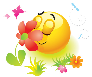 De momento toca “QUEDARNOS NA CASA” , pero sabiades que… a froita nos axuda a mellorar a saúde  e nos da enerxía .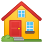 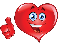 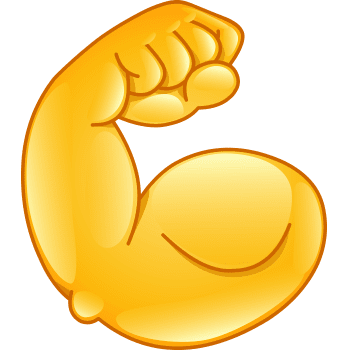 Axúdanos a descubrilas!Cal é a túa froita favorita?-  	De que cor é?-	Que forma ten?- 	Cal é o seu tamaño?-	Para que é boa esa froita?-	 Fai unha foto ou debuxo.- 	Sabes o seu nome en castelán? e en inglés?.- 	Cantas froitas debemos comer ao día?Podes facelo nun mural e mandar a foto (gárdao e á volta pegarémolo no cole),un vídeo, un conto, unha canción ou da forma que se che ocorra.Deixo algúns enlaces para que coñezades algunhas características de diferentes vexetais, hortalizas e froitas en xeral. https://www.youtube.com/watch?v=bHsokNUYR7c  https://www.youtube.com/watch?v=5aMs_clwfaE&t=469sTes toda a semana para facelo e mandalo a raquelrqr@gmail.com 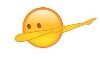  Data tope de entrega: 27/4/2020.E lembra:Tedes un calendario con ligazóns para cada día da semana nos Recursos de EF (colgados a semana pasada), pero déixovos 2 ligazóns novas XOGAR CON GLOBOS NA CASA, UN POUCO DE BAILE (preme aquí, e co botón dereito do rato dámoslle a abrir vínculo). raquelrqr@gmail.com.	E PARTICIPA NOS RETOS DIARIOS DE E.F. QUE ESTÁN COLGADOS NA WEB.E MOI PRONTO... UN RETO COOPERATIVO, FAI QUE A TÚA CLASE SEXA A GAÑADORA!ALGÚNS CONSELLOS.-	Non esteas sen moverte máis de 50´(levántate e móvete)- axudarache a concentrarte  e  atoparte mellor.-	Crear un horario- Todos estamos afeitos a unhas rutinas, e a seguir un horario na nosa vida diaria, farásenos máis levadío.-	Divírtete- nesta situación necesitamos apagar os televisores e dedicarnos un tempo a nós mesmos.-	Come san.-	Mantén hábitos de hixiene diarios e como non, lávate as mans de maneira continua.-	Tenta facer fincapé nunha boa hixiene postural.-	Fai EXERCICIO.